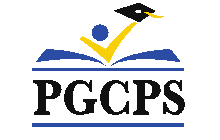 A Growth Improvement Plan is used as a plan of action to support the enhancement of professional practice. The plan is developed collaboratively between the administrator and the educator. This document should be monitored and updated regularly. Area(s) Needing Improvement:Evaluation Instrument GROWTH IMPROVEMENT PLANName__________________________  EIN__________________  School____________________________Date of the conference ______________________________        Domain 1: Planning and Preparation Domain 1: Planning and Preparation Expectations:  Utilize the Critical Attributes to describe the expectationAction Plan: How can the teacher meet the expectation Timeline/ProgressHow will improvement be measured? What resources will be provided?Component 1c: Setting Instructional Outcomes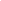 Component 1e: Designing Coherent Instruction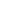 Component 1F: Designing Student Assessment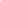 Domain 2:  The Classroom EnvironmentDomain 2:  The Classroom EnvironmentExpectations:  Utilize the Critical Attributes to describe the expectationAction Plan: How can the teacher meet the expectation Timeline/ProgressHow will improvement be measured? What resources will be provided?2a: Creating an environment of respect and rapport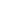 2b: Establish a Culture for Learning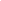 2c: Managing Classroom Procedures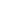 2d: Managing Student Behavior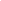 2e: Organizing Physical Space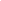 Domain 3: The Classroom Environment Domain 3: The Classroom Environment Expectations:  Utilize the Critical Attributes to describe the expectationAction Plan: How can the teacher meet the expectation Timeline/ProgressHow will improvement be measured? What resources will be provided?3a: Communicating with Students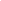 3b: Using Questioning and Discussion Techniques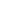 3c: Engaging Students in Learning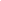 3d: Using Assessments in Instruction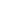 3e: Demonstrating Flexibility and Responsiveness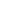 